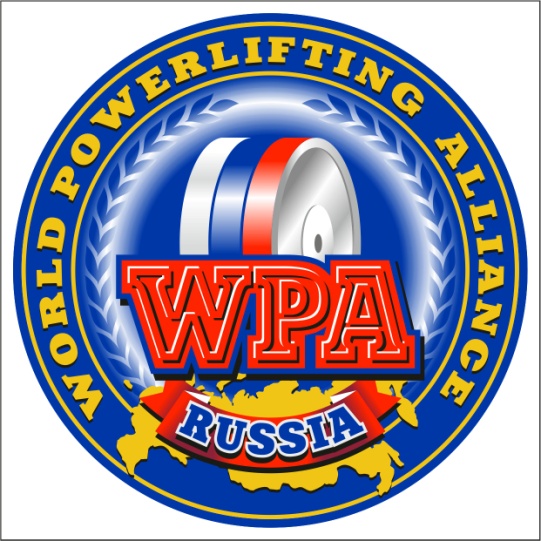 Igor Umerenkov					                                Yury UstinovMeet Director, AWPA-RUSSIA Chairman			         WPA-RUSSIA President				nosorog46@yandex.ru 			      				           wpcwpo@gmail.com  +7-910-314-2-314					          		           +7-918-947-04-62OPEN EAST EUROPE CHAMPIONSHIP WPA/AWPA 2018erőemelés, fekvenyomás & felhúzásHelyszín:		Moszkva   (Chkalova street 4a, SC ”Rodina”, Khimki)Versenyigazgató:	Igor Umerenkov, AWPA-RUSSIA Chairman Időpont:		2018. február 3-4. Verseny menete:		http://wpcmoscow.ru/    (2018. január 2. után)Mérlegelés:                       http://wpcmoscow.ru/    (2018. jauár 2. után)Kategóriák:		a WPA/AWPA összes súly- és korcsoportja szerint RAW, Standart-ply és MultiplyKorcsoportok:ifjúsági: 13-15, 16-17, 18-19; junior: 20-23; sub-masters: 33-39masters: 40-44, 45-49, 50-54, 55-59, 60-64, 65-69, 70-74, 75-79, 80+; open: 13 év fölöttSúlycsoportok:Nők: 44, 48, 52, 56, 60, 67,5, 75, 82,5, 90, 100 kgFérfiak: 44, 48, 52, 56, 60, 67,5 75, 82,5, 90, 100, 110, 125, 140, 140+A WPA Schwarz/Melone szorzót, valamint Foster korszorzót használ.Nevezési díj:	Első nevezés WPA $60 			Minden további nevezés $45 nevezésenkéntElső nevezés AWPC $75   (doppingmentes)			Minden további nevezés $45 nevezésenként            (Ebben a kategóriában a versenyzők 10 %-a doppingvizsgálaton esik át.)			Kései nevezés (határidő után vagy a mérlegeléskor) plusz $60 személyenként. Nevezési határidő: 2017. december 31. A nevezési listát és a nevezési díjat  eddig kell elküldeni a versenyigazgató részéreNevezés:		Nevezési lista:http://wpcmoscow.ru/spisok-uchastnikov-OPEN-EAST-EUROPE-CHAMPIONSHIP-2018                                         Online nevezési lehetőség:http://wpcmoscow.ru/to-make-an-application-for-participation A nevezési díjat a versenyrendező részére 2017. december 31-ig kell  átutalni:   Western Union to Iuliia Umerenkova, Kursk, RUSSIA.Az átutalásról e-mailt kell küldeni a sportoló nevével és a számla ellenőrzési számával: nosorog46@yandex.ruA versenyzőknek a helyszínen tagdíjat kell fizetniük, amely 10$/fő, és egy évre érvényes.Weboldalak:	minden információ megtalálható a weboldalon:www.gpc2016.comwww.gpc2016.com   http://wpcmoscow.ru/    és az esemény facebook-oldalán:                                  https://www.facebook.com/groups/194868957202698/ Vízum:		http://wpcrussia.ru/how-to-get-to-russia Hotel:		http://hotel-iskra.ru/       Szabályok:	A versenyt az AWPA/WPA szabályai szerint rendezik. A versenyszabályzat megtalálható a WPA weboldalán.